Home Learning Activities 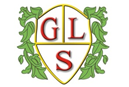 Topic: People and JobsClass: 7W    Week: 10   Week Beg: 1st JuneMathsCounting – practice writing your numbers to 10/20/30MathsCounting – Play Bugz game on priory woods site.  What is your highest score?  Play 2 or 3 games – add the scores together.MathsMoney – Pretend to run a shop at home.MathsMoney – Count out a given number of pennies from 1-10/20/30OutdoorsBe a gardener – help your family keep the garden tidyEnglishRead Grandad’s Farm – Who are the main characters?  What is Grandad’s job?EnglishRead Grandad’s Farm – What jobs does Jaz do?  Is Jaz a farmer too?EnglishRead Grandad’s Farm – Sequence the story using pictures.EnglishPractice your handwriting – Write a jobs list – just like the story.PhonicsHow many things can you find in your house that begin with the ‘F’ sound?https://www.twinkl.co.uk/resource/roi-t-2546172-exploring-my-world-grandads-farm-story-powerpointhttps://www.twinkl.co.uk/resource/roi-t-2546172-exploring-my-world-grandads-farm-story-powerpointhttps://www.twinkl.co.uk/resource/roi-t-2546172-exploring-my-world-grandads-farm-story-powerpointEnglishPractice your handwriting – Write a jobs list – just like the story.PhonicsHow many things can you find in your house that begin with the ‘F’ sound?PEGo for a walk or bike ride every day this week.PSHCE/SCERTS/ASDANMake a sandwich for your lunch.PSHCE/SCERTS/ASDANHelp your family with laundry this weekPSHCE/SCERTS/ASDANWash your hands really well after going to the toilet – EVERY TIME!SensoryWrite your name in sand, write words from our story in sand too.PEGo for a walk or bike ride every day this week.PSHCE/SCERTS/ASDANMake a sandwich for your lunch.PSHCE/SCERTS/ASDANHelp your family with laundry this weekPSHCE/SCERTS/ASDANWash your hands really well after going to the toilet – EVERY TIME!SensoryWrite your name in sand, write words from our story in sand too.ARTBe an artist – paint, draw or colour something you can see at home or while you’re out on your walk.TopicFind out: what jobs do your family members have?  What is Mrs Whittle’s job?DTCan you make a dancing skeleton?https://www.youtube.com/watch?v=X8BpkGrpfBcSCIENCEWe are going to be learning about bodies and parts – find out what a skeleton is, what limbs are and what joints are.COMPUTINGCan you use the mouse to access one of your favourite online games?